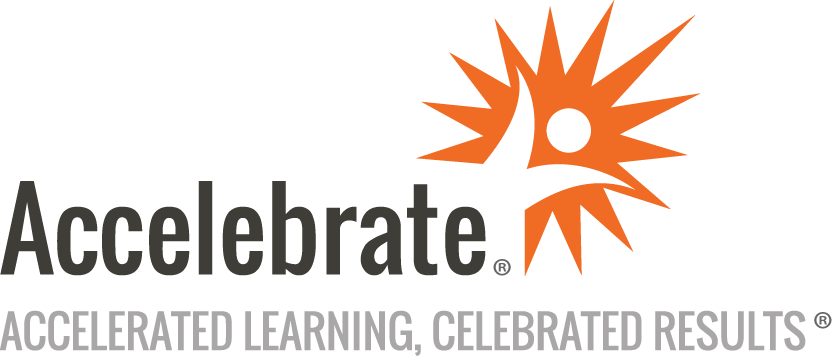 Advanced R ProgrammingCourse Number: RPROG-106
Duration: 4 daysOverviewAccelebrate's Advanced R course teaches students more sophisticated R skills, including using advanced regular expressions, machine learning, random effects modeling, Bayesian Inference, advanced R time series, and much more.Important Note: We have listed more topics here than could be covered in 4 days and we would tailor the selection of topics covered to your specific needs. Please contact us for a quote and to arrange a discussion with one of our senior R instructors about customizing this class to your experience and goals.PrerequisitesAll students should have attended Accelebrate's Introduction to R Programming course, or have equivalent knowledge.MaterialsAll Advanced R training students receive comprehensive courseware.Software Needed on Each Student PCA recent release of R 4.xIDE or text editor of your choice (RStudio recommended)ObjectivesUse advanced regular expressions in RApply advanced missing data techniquesWork with advanced R time seriesUse data.table for big dataWork with linear modelsExtend R to time to event and survival analysesWork with Bayesian Inference using ROutlineAdvanced Regular Expressions in R Using Perl-Style Regular Expressions in RMachine Learning Approaches in R Pre-processing DataFeature SelectionSupervised Learning: Classification ModelsRegression ModelsUnsupervised Learning: ClusteringAdvanced Missing Data Techniques Understanding the different types of Missing DataImplications for AnalysisThe AMELIA packageMultiple ImputationAdvanced R Time Series The ts classThe zoo packageThe xts classLubridate for advanced date handlingAutocorrelation PlotsSeasonal, trend, and noise plotsFinancial Charting with RUsing data.table for Big Data Why do we need data.table?Why is itThe i and the j arguments in data.tableMerging data with data.tableGroup-by functions with data.tableUsing data.table in functionsGeneralized Linear Models Logistic RegressionPoisson RegressionGamma RegressionExtend R to Time to Event or Survival Analyses Visualizing Hazards Across TimeUnderstanding the Log Rank TestCox Proportional Hazards Modeling Understand Time Varying CovariatesUnderstand Time Dependent CovariatesUnderstanding the Hazard RatioImplement Frailty Models for Clustered DataParametric Survival Models Weibull ModelExponential ModelPredicting Failure TimesRandom Effects Modeling in Linear Regression Random effects introductionCovariance structuresInterpreting random effects in modelsLongitudinal DataClustered DataPrediction in Random EffectsExtension: Random Effects Modeling in Logistic Regression Random effects introductionCovariance structuresInterpreting random effects in modelsMarginal versus Conditional Models Stratified Logistic regressionGEE Models in Logistic RegressionBayesian Inference Using R Linear modelLogistic ModelRandom Effects / Fixed effects model